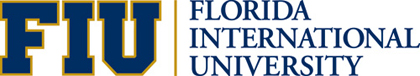 College of Engineering and Computing Faculty Awards Application Form(Type in your full name)Title (Dr., Prof., Mr., Mrs.):Title (Dr., Prof., Mr., Mrs.):    Panther ID:    Panther ID:    Panther ID:    Panther ID:Last Name:Last Name:    First Name:    First Name:    First Name:    First Name:Faculty Rank:Faculty Rank:    Department/School:    Department/School:    Department/School:    Department/School:Email Address:Email Address:    Phone Number:    Phone Number:    Phone Number:    Phone Number:FIU Hiring Date (Month/Year):FIU Hiring Date (Month/Year):FIU Hiring Date (Month/Year):FIU Hiring Date (Month/Year):FIU Hiring Date (Month/Year):Select one award category:Select one award category:Select one award category:Select one award category:Select one award category: Teaching       Research         Service        Mentorship Teaching       Research         Service        Mentorship Teaching       Research         Service        Mentorship Teaching       Research         Service        Mentorship Teaching       Research         Service        Mentorship Teaching       Research         Service        Mentorship Teaching       Research         Service        Mentorship Teaching       Research         Service        Mentorship Teaching       Research         Service        Mentorship Teaching       Research         Service        Mentorship Teaching       Research         Service        Mentorship Teaching       Research         Service        MentorshipHave you won a CEC award in last 5 years?Have you won a CEC award in last 5 years?Have you won a CEC award in last 5 years?Have you won a CEC award in last 5 years?Have you won a CEC award in last 5 years?Have you won a CEC award in last 5 years?Have you won a CEC award in last 5 years?Have you won a CEC award in last 5 years? Yes      No     (If Yes, list the award(s) below) Yes      No     (If Yes, list the award(s) below) Yes      No     (If Yes, list the award(s) below) Yes      No     (If Yes, list the award(s) below) Yes      No     (If Yes, list the award(s) below) Yes      No     (If Yes, list the award(s) below) Yes      No     (If Yes, list the award(s) below) Yes      No     (If Yes, list the award(s) below) Yes      No     (If Yes, list the award(s) below)Award CategoryAward CategoryAward CategoryYear AwardedYear AwardedYear AwardedYear AwardedYear AwardedYear AwardedHave you won a FIU Faculty Senate award?     Yes    No  Have you won a FIU Faculty Senate award?     Yes    No  Have you won a FIU Faculty Senate award?     Yes    No  Have you won a FIU Faculty Senate award?     Yes    No  Have you won a FIU Faculty Senate award?     Yes    No  Have you won a FIU Faculty Senate award?     Yes    No  Have you won a FIU Faculty Senate award?     Yes    No  Have you won a FIU Faculty Senate award?     Yes    No  Have you won a FIU Faculty Senate award?     Yes    No  Have you won a FIU Faculty Senate award?     Yes    No  Have you won a FIU Faculty Senate award?     Yes    No  Have you won a FIU Faculty Senate award?     Yes    No   (If Yes, list the award(s) below) (If Yes, list the award(s) below) (If Yes, list the award(s) below) (If Yes, list the award(s) below) (If Yes, list the award(s) below)Award CategoryAward CategoryAward CategoryYear AwardedYear AwardedYear AwardedYear AwardedYear AwardedYear AwardedCheck List (check all apply):Check List (check all apply):Check List (check all apply):Check List (check all apply):  CV (required)                          CV (required)                          CV (required)                          CV (required)                          CV (required)                          CV (required)                          CV (required)                           Personal Statement (required, 3 pages max)   Personal Statement (required, 3 pages max)   Personal Statement (required, 3 pages max)   Personal Statement (required, 3 pages max)   Personal Statement (required, 3 pages max)   Personal Statement (required, 3 pages max)   Personal Statement (required, 3 pages max)   Personal Statement (required, 3 pages max)   Personal Statement (required, 3 pages max)   Personal Statement (required, 3 pages max)  Letter of Nomination (optional)          Letter of Nomination (optional)          Letter of Nomination (optional)          Letter of Nomination (optional)          Letter of Nomination (optional)          Letter of Nomination (optional)          Letter of Nomination (optional)           Letters of Recommendation (optional, two letters max )   Letters of Recommendation (optional, two letters max )   Letters of Recommendation (optional, two letters max )   Letters of Recommendation (optional, two letters max )   Letters of Recommendation (optional, two letters max )   Letters of Recommendation (optional, two letters max )   Letters of Recommendation (optional, two letters max )   Letters of Recommendation (optional, two letters max )   Letters of Recommendation (optional, two letters max )   Letters of Recommendation (optional, two letters max )  Student Evaluations (required - for Teaching Category only)   Student Evaluations (required - for Teaching Category only)   Student Evaluations (required - for Teaching Category only)   Student Evaluations (required - for Teaching Category only)   Student Evaluations (required - for Teaching Category only)   Student Evaluations (required - for Teaching Category only)   Student Evaluations (required - for Teaching Category only)   Student Evaluations (required - for Teaching Category only)   Student Evaluations (required - for Teaching Category only)   Student Evaluations (required - for Teaching Category only)   Student Evaluations (required - for Teaching Category only)   Student Evaluations (required - for Teaching Category only)   Student Evaluations (required - for Teaching Category only)   Student Evaluations (required - for Teaching Category only)   Student Evaluations (required - for Teaching Category only)   Student Evaluations (required - for Teaching Category only)   Student Evaluations (required - for Teaching Category only)   Student Letter(s) (optional, max two letters - for Teaching and Mentorship Categories only)   Student Letter(s) (optional, max two letters - for Teaching and Mentorship Categories only)   Student Letter(s) (optional, max two letters - for Teaching and Mentorship Categories only)   Student Letter(s) (optional, max two letters - for Teaching and Mentorship Categories only)   Student Letter(s) (optional, max two letters - for Teaching and Mentorship Categories only)   Student Letter(s) (optional, max two letters - for Teaching and Mentorship Categories only)   Student Letter(s) (optional, max two letters - for Teaching and Mentorship Categories only)   Student Letter(s) (optional, max two letters - for Teaching and Mentorship Categories only)   Student Letter(s) (optional, max two letters - for Teaching and Mentorship Categories only)   Student Letter(s) (optional, max two letters - for Teaching and Mentorship Categories only)   Student Letter(s) (optional, max two letters - for Teaching and Mentorship Categories only)   Student Letter(s) (optional, max two letters - for Teaching and Mentorship Categories only)   Student Letter(s) (optional, max two letters - for Teaching and Mentorship Categories only)   Student Letter(s) (optional, max two letters - for Teaching and Mentorship Categories only)   Student Letter(s) (optional, max two letters - for Teaching and Mentorship Categories only)   Student Letter(s) (optional, max two letters - for Teaching and Mentorship Categories only)   Student Letter(s) (optional, max two letters - for Teaching and Mentorship Categories only) Signature:           Date:           Date:           Date: